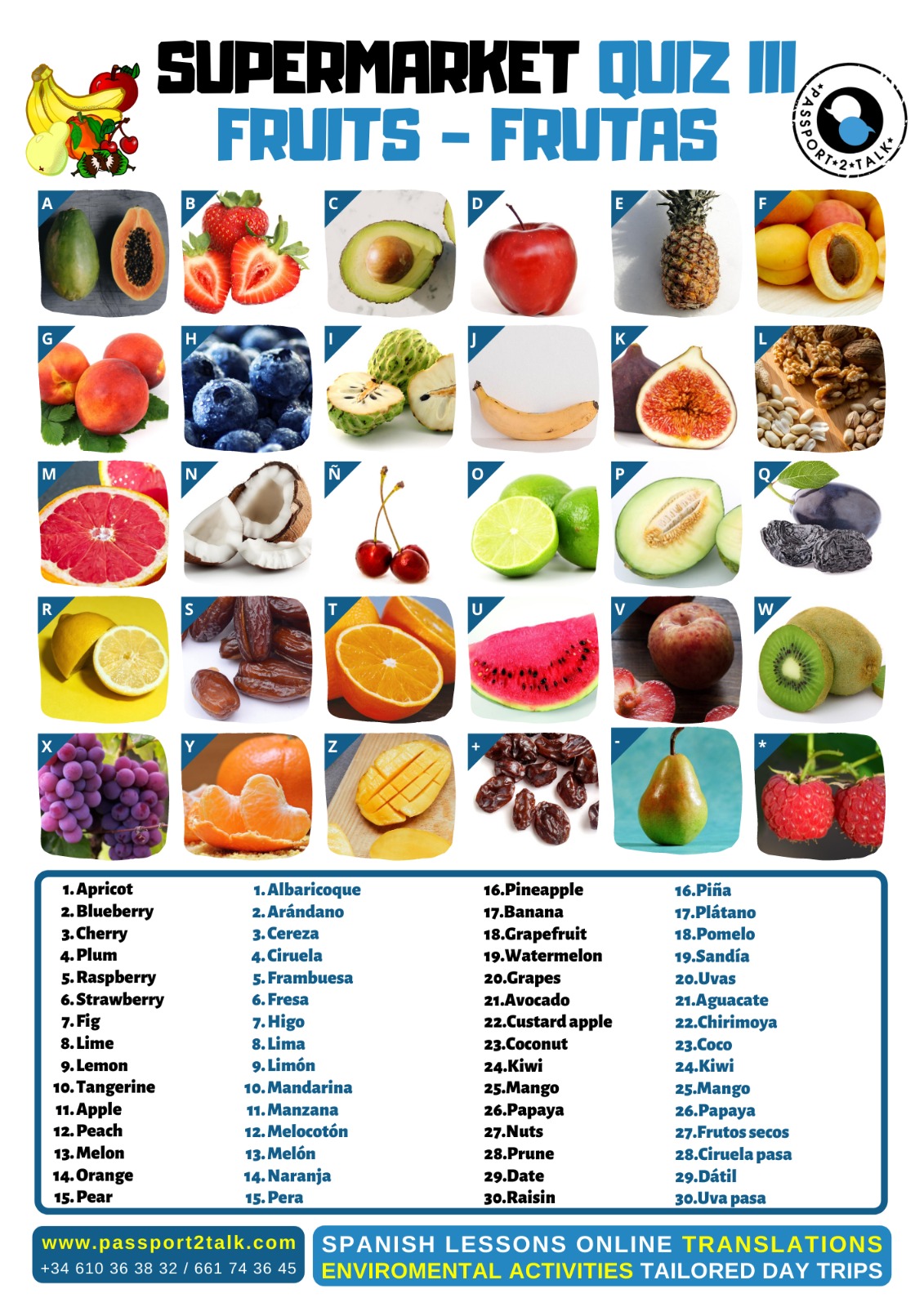 Key to QUIZ3 FRUITSSolución a QUIZ3 FRUTASA26PapayaPapayaB6StrawberryFresaC21AvocadoAguacateD11AppleManzanaE16PineapplePiñaF1ApricotAlbaricoqueG12PeachMelocotónH2BlueberryArándanoI22Custard appleChirimoyaJ17BananaPlátanoK7FigHigoL27NutsFrutos secosM18GrapefruitPomeloN23CoconutCocoÑ3CherryCerezaO8LimeLimaP13MelonMelónQ28PruneCiruela pasaR9LemonLimónS29DateDátilT14OrangeNaranjaU19WatermelonSandíaV4PlumCiruelaW24KiwiKiwiX20GrapesUvasY10Tangerine, mandarinMandarinaZ25MangoMango`+30RaisinUva pasa`-15PearPera`*5RaspberryFrambuesa